報名方式及注意事項(一)為響應環保政策，會場不提供紙杯，請參加學員自行攜帶杯子。(二)為維持上課環境品質，參與學員人數維持130人，額滿或逾期將不再受理報名。(三)報名方式：報名方式請上https://goo.gl/kfEtQD網路報名。   1.參加林森辦公室(東區)依報名人數130人額滿為止。   2.參加東興辦公室(新營區)依報名人數130人額滿為止。(四)上課時間、地點如有更改，將另行通知，請務必填寫相關聯絡資訊。(五)因經費限縮，本課程恕不提供紙本講義，請學員自行下載，講義下載方式：https://drive.google.com/drive/folders/1OZ6SzUvU6bwX_LRVrFWZSGM85fZdoS5e?usp=sharing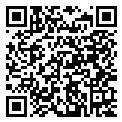 (六)活動聯絡人：  1.心理健康科(林森辦公室) 劉子豪 先生（06）2679751轉171。  2.心理健康科(東興辦公室) 葉晏伶 小姐（06）6357716轉173。(講義下載QR-Code)(七)本課程全程參與者發給「研習證明」及「可登錄3小時公務人員終身學習時數」。(八)本課程如遇天然災害，臺南市政府宣佈停班，課程自然取消，不另公告。(九)為維持上課品質並尊重講師及其他學員權益，上課中請勿聊天，並關閉手機或改為震動模式。(十)本課程全程參與者，提供餐盒乙份(以線上報名者為限)。